This is an open-book, open notes exam. All electronic devices - Except calculators - are forbidden.
Make any reasonable assumptions (if necessary)[12] Identify the choice that best completes the statement or answers the question2- [14] Using one lineReverse the first nibble of CHXOR CH,00001111B                XOR CH,0FHClear the content of cx [Using six different commands]3- [10] what is the contents of (CF-ZF-SF-PF-AF) flags after:  mov cx,0Beach mov ax,0FCadhadd ax, cx 4- [8] What is the content of memory after the following code 5- [5] Put (√) in front of only five illegal commands 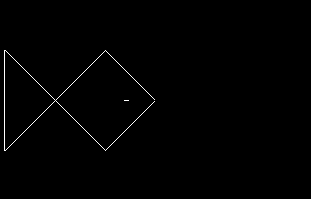 6- [12] The output of the following program is : [FISH                                                                          ]Cairo UniversityCMPN201Total: 20 PointsFaculty of EngineeringMicroprocessor Systems I2018-2019Computer Eng. DepartmentMidterm ExamOne Hour C1- To copy the content of bx to ax1- To copy the content of bx to ax1- To copy the content of bx to ax1- To copy the content of bx to ax1- To copy the content of bx to ax Ca) copy ax, bxb) cpy ax, bxc) mov ax, bxc) mov ax, bxd) copy bx, ax D2- To put the two bytes of ax in the stack2- To put the two bytes of ax in the stack2- To put the two bytes of ax in the stack2- To put the two bytes of ax in the stack2- To put the two bytes of ax in the stack DA) put axb) put ax,2c) push ax,2c) push ax,2d) push ax D3- Increasing the address bus size decreases3- Increasing the address bus size decreases3- Increasing the address bus size decreases3- Increasing the address bus size decreases3- Increasing the address bus size decreases Da) the number of addressable locationsb) the bus bandwidthc) available memory sizec) available memory sized) none of the above D4- The main enhancement of 8086 over 8085 is4- The main enhancement of 8086 over 8085 is4- The main enhancement of 8086 over 8085 is4- The main enhancement of 8086 over 8085 is4- The main enhancement of 8086 over 8085 is Da) bus sizeb) accessible memory sizec) register sizec) register sized) parallelism D5- the addressing mode of mov ax,[cx] is5- the addressing mode of mov ax,[cx] is5- the addressing mode of mov ax,[cx] is5- the addressing mode of mov ax,[cx] is5- the addressing mode of mov ax,[cx] is Da) registerb) directc) register indirectd) none of the aboved) none of the above B6- The relation between virtual memory vs cache memory looks like the relation between6- The relation between virtual memory vs cache memory looks like the relation between6- The relation between virtual memory vs cache memory looks like the relation between6- The relation between virtual memory vs cache memory looks like the relation between6- The relation between virtual memory vs cache memory looks like the relation between Ba) arrays vs pointersb) resources vs performancec) segment registers vs index registersc) segment registers vs index registersd) portability vs availability1)   MOV CX,04) LBL: LOOP LBLSAL CX,162)  SUB CX,CX5) SHL CX,16AND CX,03) XOR CX,CX6) SHR CX,16FlagValue (1/0)CF1ZF0SF1PF1AF1Memory LocationValue (H)Memory LocationValue (H)103 H70256 H887323 H912487
108750
11126Garbage 
or 0.model small.stack 64.dataa db 3h,56h,23h  dw 55h,23hb dw 87hc equ 12h.codemain proc farmov ax,@datamov ds,axmov bl,amov cx,bmov a+3,clmov a[5],bhadd b[1],cmov dx,bmov b[2],dxhltmain endpend mainIllegal?.model small.dataa do 12h√b db 3456h√.codemain proc farmov ax,@datamov ds,axmov es,3010h√xor cx,cxadd cl,axchg cl,chmov bx,offset bmov dx,F3ABh√push dl√Add DX,CXpop Axmain endpend main.model small.stack 64.codemain proc mov ah,0 mov al,13h int 10h mov ah,0ch mov al,0fh mov cx,130 mov dx,100  d2:int 10h inc cx cmp cx,135 jnz d2 mov cx,10 mov si,cx mov dx,50 DR1: int 10h call mirr  inc si xchg si,cxint 10h  call mirr     add cx,100 int 10h   call mirr   sub cx,100 add cx,50 add dx,50 int 10h    call mirr  sub cx,50 sub dx,50 xchg si,cx inc dxcmp dx,100 jnz dr1main endp mirr proc mov di,200 sub di,dx xchg di,dx int 10h xchg di,dxretmirr endpend main